Р Е Ш Е Н И Е       от 04 марта 2022г.                      рп Усть-Абакан                                 № 15Об утверждении Перечня индикаторов риска, ключевых показателей, а также индикативных показателей нарушения обязательных требований при осуществлении  муниципального контроля на автомобильном транспорте, городском наземном электрическом транспорте и в дорожном хозяйстве в границах муниципального образования Усть-Абаканский поссоветРассмотрев ходатайство Главы Усть-Абаканского поссовета, в соответствии с Федеральным законом от 06.10.2003г. № 131-ФЗ «Об общих принципах организации местного самоуправления в Российской Федерации», Федеральным законом от 13.07.2015г. № 220-ФЗ «Об организации регулярных перевозок пассажиров и багажа автомобильным транспортом и городским наземным электрическим транспортом в Российской Федерации и о внесении изменений в отдельные законодательные акты Российской Федерации», Федеральным законом от 31.07.2020г. № 248-ФЗ «О государственном контроле (надзоре) и муниципальном контроле в Российской Федерации», ст. 29 Устава муниципального образования Усть-Абаканский поссовет,Совет депутатов Усть-Абаканского поссоветаР Е Ш И Л:1. Утвердить Перечень индикаторов риска, ключевых показателей, а также индикативных показателей нарушения обязательных требований при осуществлении  муниципального контроля на автомобильном транспорте, городском наземном электрическом транспорте и в дорожном хозяйстве в границах муниципального образования Усть-Абаканский поссовет (согласно приложению).2. Настоящее Решение вступает в силу со дня его официального опубликования.3. Направить настоящее Решение для подписания и опубликования в газете «Усть-Абаканские известия» Главе Усть-Абаканского поссовета Н.В. Леонченко.ГлаваУсть-Абаканского поссовета                                                                  Н.В. ЛеонченкоПредседатель Совета депутатовУсть-Абаканского поссовета                                                                   М.А. ГубинаПриложениек решению Совета депутатовУсть-Абаканского поссоветаот 04 марта 2022г. № 15ПЕРЕЧЕНЬиндикаторов риска, ключевых показателей, а также индикативных показателей нарушения обязательных требований при осуществлении  муниципального контроля на автомобильном транспорте, городском наземном электрическом транспорте и в дорожном хозяйстве в границах муниципального образования Усть-Абаканский поссовет1. Наличие информации об установленном факте загрязнения и (или) повреждения автомобильных дорог общего пользования местного значения (далее - автомобильные дорог) и дорожных сооружений на них, в том числе элементов обустройства автомобильных дорог, придорожных полос автомобильных дорог.2. Наличие информации об установленном факте нарушения обязательных требований к осуществлению дорожной деятельности.3. Наличие информации об установленном факте нарушений обязательных требований, установленных в отношении перевозок по муниципальным маршрутам регулярных перевозок, не относящихся к предмету федерального государственного контроля (надзора) на автомобильном транспорте, городском наземном электрическом транспорте и в дорожном хозяйстве в области организации регулярных перевозок.4. Наличие информации об установленном факте несоответствия автомобильной дороги и (или) дорожного сооружения после проведения их строительства, реконструкции, капитального ремонта, ремонта и содержания, обязательным требованиям.5. Наличие информации об установленном факте нарушений обязательных требований при производстве дорожных работ.Ключевые показатели и их целевые значения, а такжеиндикативные показатели для муниципального контроля Ключевые показатели и их целевые значения, а также индикативные показатели для муниципального контроля:КРИТЕРИИотнесения объектов муниципального контроляна автомобильном транспорте и в дорожном хозяйстве в границах муниципального образования Усть-Абаканский поссовет к категориям риска причинения вреда (ущерба)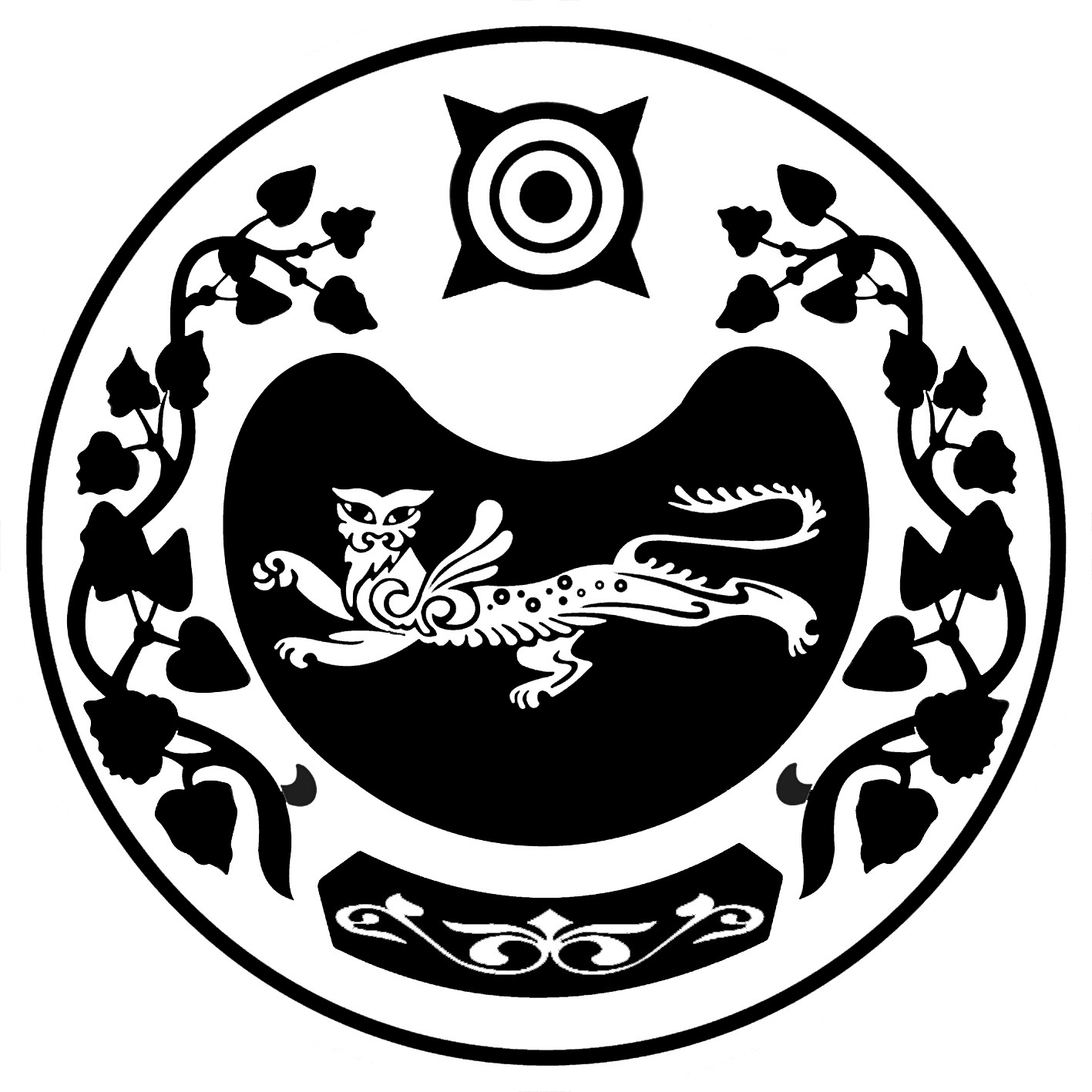 СОВЕТ ДЕПУТАТОВ УСТЬ-АБАКАНСКОГО ПОССОВЕТАНомер (индекс) показателяНаименование показателяФормула расчетаКомментарии(интерпретация значений)Целевые значения показателей12345Ключевые показателиКлючевые показателиКлючевые показателиКлючевые показателиКлючевые показатели1Показатели результативности, отражающие уровень безопасности охраняемых законом ценностей, выражающийся в минимизации причинения им вреда (ущерба)Показатели результативности, отражающие уровень безопасности охраняемых законом ценностей, выражающийся в минимизации причинения им вреда (ущерба)Показатели результативности, отражающие уровень безопасности охраняемых законом ценностей, выражающийся в минимизации причинения им вреда (ущерба)Показатели результативности, отражающие уровень безопасности охраняемых законом ценностей, выражающийся в минимизации причинения им вреда (ущерба)1.1.Количество людей, погибших вследствие
нарушения
контролируемым
лицом обязательных
требований, на 15 тысяч населения (С/Н)*15000С ‒ количество случаев с летальным исходом;Н ‒ численность населения рп Усть-Абакан01.2.Количество людей,получивших вредздоровью среднейтяжести, а такжелегкий вред здоровьювследствие нарушенияконтролируемымлицом обязательныхтребований, на 15 тысяч населения(В/Н)*15000В ‒ количество случаев, при которых нанесен вред здоровью человека; Н ‒ численность населения рп Усть-Абакан0Индикативные показатели муниципального контроля
на автомобильном транспорте и в дорожном хозяйствеИндикативные показатели муниципального контроля
на автомобильном транспорте и в дорожном хозяйствеИндикативные показатели муниципального контроля
на автомобильном транспорте и в дорожном хозяйствеИндикативные показатели муниципального контроля
на автомобильном транспорте и в дорожном хозяйстве1.Показатель эффективности, отражающий уровень безопасности охраняемых законом ценностей, выражающийся в минимизации причинения им вреда (ущерба) с учетом задействованных трудовых, материальных и финансовых ресурсов и административных и финансовых издержек контролируемых лиц при осуществлении в отношении них контрольных мероприятийПоказатель эффективности, отражающий уровень безопасности охраняемых законом ценностей, выражающийся в минимизации причинения им вреда (ущерба) с учетом задействованных трудовых, материальных и финансовых ресурсов и административных и финансовых издержек контролируемых лиц при осуществлении в отношении них контрольных мероприятийПоказатель эффективности, отражающий уровень безопасности охраняемых законом ценностей, выражающийся в минимизации причинения им вреда (ущерба) с учетом задействованных трудовых, материальных и финансовых ресурсов и административных и финансовых издержек контролируемых лиц при осуществлении в отношении них контрольных мероприятий1.1.Доля мер реагирования, принятых в результате контрольных мероприятий без взаимодействия с контролируемыми лицами, в процентах от общего числа контрольных мероприятий(К1/К2)*100 %К1 ‒ количество мер реагирования, принятых в результате проведения контрольных мероприятий без взаимодействия с контролируемыми лицами;К2 ‒ общее количество мер реагирования, принятых в результате проведения контрольных мероприятий2.Показатель, характеризующийразличные аспекты контрольной деятельностиПоказатель, характеризующийразличные аспекты контрольной деятельностиПоказатель, характеризующийразличные аспекты контрольной деятельности2.1.Показатель, характеризующий непосредственное состояние
подконтрольной сферы, а также негативные явления, на устранение
которых направлены контрольные мероприятияПоказатель, характеризующий непосредственное состояние
подконтрольной сферы, а также негативные явления, на устранение
которых направлены контрольные мероприятияПоказатель, характеризующий непосредственное состояние
подконтрольной сферы, а также негативные явления, на устранение
которых направлены контрольные мероприятия2.1.1.Доля жалоб (обращений) на действия (бездействие) должностных лиц и результаты контрольных мероприятий, в процентах от общего числа контрольных мероприятий(Кж/Кп)*100 %Кж – количество жалоб (обращений) на действия (бездействие) должностных лиц и результаты контрольных мероприятий;Кп ‒ общее количество контрольных мероприятий2.1.2.Доля контрольных мероприятий, результаты которых были отменены судом, в процентахот общего числа контрольных мероприятий(Оп/Ор)*100 %Оп ‒ количество отмененных результатов контрольных мероприятий;Ор ‒ общее количество контрольных мероприятий в отчетном периоде3.Показатель, характеризующий качество проводимых
контрольных мероприятий в части их направленности
на устранение потенциального вреда (ущерба) охраняемым законом ценностямПоказатель, характеризующий качество проводимых
контрольных мероприятий в части их направленности
на устранение потенциального вреда (ущерба) охраняемым законом ценностямПоказатель, характеризующий качество проводимых
контрольных мероприятий в части их направленности
на устранение потенциального вреда (ущерба) охраняемым законом ценностям3.1.Доля контролируемых лиц, устранивших нарушения, выявленные в результате проведения контрольных (надзорных) мероприятий, в процентах от общего количества контролируемых лиц, допустивших нарушения(Су/Ск)*100 %Су – количество контролируемых лиц, устранивших нарушения, выявленные в результате проведения контрольных мероприятий; Ск ‒ общее количество контролируемых лиц, допустивших нарушения3.2.Доля выявленных при проведении контрольных (надзорных) мероприятий правонарушений, связанных с неисполнением предписаний об устранении нарушений, в процентах от общего количества выявленных при проведении контрольных мероприятий правонарушений(Пн/По)*100 %Пн ‒ количество протоколов, составленных по части 1 статьи 19.5 Кодекса Российской Федерации об административных правонарушениях;По – общее количество составленных протоколов4Показатель, характеризующий параметры проведенных
мероприятий, направленных на осуществление контрольной 
деятельности, предназначенный для учета характеристик таких мероприятийПоказатель, характеризующий параметры проведенных
мероприятий, направленных на осуществление контрольной 
деятельности, предназначенный для учета характеристик таких мероприятийПоказатель, характеризующий параметры проведенных
мероприятий, направленных на осуществление контрольной 
деятельности, предназначенный для учета характеристик таких мероприятий4.1.Доля проведенных плановых контрольных мероприятий, в процентах от запланированных контрольных мероприятий(Пр/Пз)*100 %Пр ‒ количество проведенных плановых контрольных мероприятий;Пз ‒ количество запланированных контрольных мероприятий5Показатель, характеризующий объем задействованных
трудовых, материальных и финансовых ресурсов, предназначенный
для учета объема затраченных ресурсов и расчета иных показателей
контрольной деятельностиПоказатель, характеризующий объем задействованных
трудовых, материальных и финансовых ресурсов, предназначенный
для учета объема затраченных ресурсов и расчета иных показателей
контрольной деятельностиПоказатель, характеризующий объем задействованных
трудовых, материальных и финансовых ресурсов, предназначенный
для учета объема затраченных ресурсов и расчета иных показателей
контрольной деятельности5.1.Фактическая укомплектованностьструктурного подразделения(Ф/Ш)*100 %Ф ‒ фактическое количество единиц в структурном подразделении;Ш – количество штатных единиц в структурном подразделении№Категория рискаКритерии установления риска причинения вреда (ущерба)1.Высокий рискРанее в отношении контролируемого лица контрольные мероприятия не проводились1.Высокий рискПредписание об устранении выявленных нарушений, выданное по результатам контрольного мероприятия, контролируемым лицом не исполнено1.Высокий рискВ течение года поступило 5 и более обращений от граждан, организаций, органов государственной власти, с информацией о фактах нарушения контролируемым лицом обязательных требований, являющихся предметом муниципального контроля на автомобильном транспорте и в дорожном хозяйстве2.Средний рискРанее в ходе проведения контрольного мероприятия факты несоблюдения контролируемым лицом обязательных требований, являющихся предметом муниципального контроля на автомобильном транспорте и в дорожном хозяйстве, не выявлены2.Средний рискПредписание об устранении выявленных нарушений, выданное контролируемому лицу по результатам контрольного мероприятия, исполнено в полном объеме в сроки, установленные для его исполнения3.Низкий рискОтсутствие в отношении контролируемого лица критериев, предусмотренных строками 1, 2 настоящей таблицы